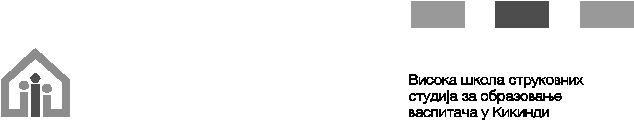 Кикинда, Светосавска 57; тел: 0230/439-250, тел/факс: 0230/422-423; e-mail: vsssovki@vaspitacka.edu.rs; www.vaspitacka.edu.rsБрој: 337-8Датум: 12.09.2022. годинеПравилник о условима, начину и поступку избора у звања наставника и сарадника ВШССОВ у КикиндиСАДРЖАЈ	На основу чланова 73 до 93. Закона о високом образовању (''Сл. гласник РС'', број 88/2017, 73/2018, 27/2018 – др.закон, 67/2019 и 6/2020 - др.закон 11/2021 – аутентично тумачење, 67/2021 i 67/2021 – др. Закон), члана 92 до 122. и члана 149 став 4, тачка 7 Статута Високе школе струковних студија за образовање васпитача у Кикинди, те Минималних услова  за избор у звања наставника на академијама струковних студија и високим школама струковних студија(''Сл. гласник РС'', број 130/2021) Наставно-стручно веће Високе школе струковних студија за образовање васпитача у Кикинди на  седници одржаној 22.02. 2022. године донело је П Р А В И Л Н И КО УСЛОВИМА, НАЧИНУ И ПОСТУПКУ ИЗБОРА У ЗВАЊА НАСТАВНИКА И САРАДНИКАОСНОВНЕ ОДРЕДБЕЧлан 1Овим Правилником се регулишу ближи услови, начин и поступак избора у звања наставника и сарадника, заснивање радног односа наставника и сарадника, рад на другим високошколским установама, мировање изборног периода и радног односа, престанак радног односа наставника и сарадника у Високој школи струковних студија за образовање васпитача у Кикинди (у даљем тексту: Школа), као и друга питања од значаја за наставни рад.Члан 2Лице које је правоснажном пресудом осуђено за кривично дело против полне слободе, фалсификовања исправе коју издаје Школа или примања мита у обављању послова у високошколској установи не може стећи звања наставника, односно сарадника. Ако лице из става 1 овог члана има стечено звање наставника, односно сарадника, Наставно-стручно веће доноси одлуку о забрани обављања послова наставника, односно сарадника и запосленом престаје радни однос у складу са законом.НАСТАВНО ОСОБЉЕ Члан 3Наставно особље Школе чине наставници и сарадници.1.НАСТАВНИЦИБлижи услови за избор у звања наставникаЧлан 4Звања наставника у Школи су:  професор струковних студија  виши предавач  предавачНаставу страних језика, односно вештина може изводити и наставник страног језика, односно вештина.Наставник се бира у звање за једну или више ужих области. Уже области обухватају више сродних наставних предмета. Наставници из става 1. овог члана могу да изводе наставу на свим врстама студија које се изводе у Школи.  Члан 5У звање наставника може бити изабрано лице које има одговарајући стручни, академски, научни, односно уметнички назив стечен на акредитованом студијском програму и акредитованој високошколској установи, способност за наставни рад и које испуњава услове прописане Законом о високом образовању, статутом Школе, овим Правилником и Правилником о организацији и систематизацији послова у Школи.Члан 6	Избор у звања наставника у Школи заснива се на оствареним и мерљивим резултатима рада кандидата, који се, поред општих услова, исказују и следећим елементима:1. Обавезни елементи:1.1. наставни рад; 1.2. развојно-истраживачки, научно-истраживачки и стручни, односно уметнички рад;2. Изборни елементи:2.1. стручно-професионални допринос (аутор/коаутор елабората или студије, руководилац или сарадник на истраживачким пројектима, иноватор, аутор/коаутор патента или техничког унапређења, аутор/коаутор уметничког пројекта или дела, сарадник на уметничком пројекту и др.);2.2. допринос академској и широј заједници (ангажовање у националним или међународним истраживачким пројектима или пројектима за унапређење наставе, ангажовање у националним или међународним научним или стручним организацијама, институцијама од јавног значаја, културним или уметничким институцијама и др.); и2.3. сарадња са другим високошколским, научно-истраживачким, односно институцијама културе или уметности у земљи и иностранству (заједнички студијски програми или истраживачки пројекти, мобилност, интернационализација студија и др.).	Обавезни елементи дефинисани су минималним условима, а Школа прецизније уређује садржаје изборних елемената.	Кандидат за избор у звање мора да испуни најмање два од три изборна елемента, који морају да буду наведени и образложени у реферату комисије о пријављеним кандидатима за избор у звање.Члан 7	Научни радови се вреднују на основу важеће категоризације часописа из Правилника о категоризацији и рангирању научних часописа („Службени гласник РС”, број 159/20) и Правилника о стицању истраживачких и научних звања („Службени гласник РС”, број 159/20).	Радови проистекли из докторске дисертације могу да се вреднују за избор у звање.	За поље друштвено-хуманистичких наука, са часописима из категорија M21–M23 изједначени су часописи са листе престижних светских часописа за поједине научне области, коју је утврдио Национални савет за високо образовање.	До утврђивања листе престижних светских часописа, престижним светским часописима за научне области у пољу друштвено-хуманистичких наука који за потребе избора у звања наставника могу бити изједначени са часописима из категорија M21–M23 сматраће се часописи са листе часописа који се вреднују у поступку избора у звања у пољу друштвено-хуманистичких наука коју је утврдио Универзитет у Београду.	Школа не може проширивати листе из ст. 3. и 4. овог члана.Професор струковних студијаЧлан 8	У звање професор струковних студија може бити изабран кандидат који испуњава следеће услове: 1. Да је завршио академске студије трећег степена и стекао научни назив доктора наука у одговарајућој научној области на акредитованом универзитету и акредитованом студијском програму у Републици Србији или стекао диплому доктора наука из одговарајуће научне области у иностранству, а која је призната у складу са Законом о високом образовању („Службени гласник РС”, бр. 88/17, 27/18 – др. закон, 73/18, 67/19, 6/20 – др. закони, 11/21, 67/21 – др. закон и 67/21) и Законом о Националном оквиру квалификација Републике Србије („Службени гласник РС”, бр. 27/18 и 6/20), или,У пољу уметности, да је стекао уметнички назив доктора уметности у одговарајућој области уметности на акредитованом универзитету и акредитованом студијском програму у Републици Србији или стекао диплому доктора уметности у иностранству, а која је призната у складу са Законом о високом образовању и Законом о Националном оквиру квалификација Републике Србије, или да је стекао високо образовање првог или другог степена из уметничке области за коју се бира, на акредитованој високошколској установи и акредитованом студијском програму у Републици Србији или у иностранству, која је призната у складу са Законом о високом образовању и Законом о Националном оквиру квалификација Републике Србије, и има призната уметничка остварења; 2. Да испољава способност за наставни рад што се доказује:– позитивном оценом педагошког рада коју је кандидат добио у студентској анкети а која се односи на претходни изборни период (за кандидате који имају педагошко искуство);– позитивном оценом приступног предавања (за кандидате који немају педагошко искуство).3. Да има радно искуство од најмање 10 година и да је у том периоду постигао одговарајуће резултате, а који се односе на следеће:– да је руководио или учествовао у изради више развојно-истраживачких, научних или стручних пројеката, односно уметничких пројеката, који су реализовани у привредном или јавном сектору и то из области за коју се врши избор у звање, осим за наставнике који предају академско-општеобразовне предмете;– да је објавио више научних и стручних радова из уже области за коју се бира, односно да је остварио уметничка дела;– да је учествовао са радовима на научним и стручним семинарима и конференцијама, осим за поље уметности;– да је учествовао у укључивању студената у решавање конкретних задатака за потребе привредног и друштвеног сектора кроз завршне, специјалистичке и мастер радове, осим за наставнике који предају академско-општеобразовне предмете;– да је у претходном изборном периоду објавио књигу, уџбеник или збирку задатака који су намењени студентима као и широј стручној јавности, осим у пољу уметности;– да је стекао друге референце релевантне за избор у звање професора струковних студија. Професор струковних студија, стиче звање и заснива радни однос на неодређено време, с тим да сваке пете године подноси Наставно-стручном већу извештај о свом раду ради оцене његовог рада.Члан 9	Минимални критеријуми за избор у звање:Обавезни услови: 1. Научни назив доктора наука за научну област за коју се бира, стечен на акредитованом универзитету и акредитованом студијском програму.2. Позитивна оцена педагошког рада у студентским анкетама током целокупног претходног изборног периода, или, за лице које нема педагошко искуство, приступно предавање из области за коју се бира, позитивно оцењено од стране самосталне високошколске установе;3. У последњем изборном периоду (или у последњих пет година) објављен један рад из категорије M20 и један рад из категорије M51 из научне области за коју се бира.4. У последњем изборном периоду (или у последњих пет година) два саопштења на научним скуповима категорије M30 и M60.5. Књига из релевантне области, или одобрен уџбеник за ужу област за коју се бира, или поглавље у одобреном уџбенику за ужу област за коју се бира, или превод иностраног уџбеника одобреног за ужу област за коју се бира, објављени у периоду од избора у наставничко звање. 6. У последњем изборном периоду учешће у комисији за одбрану најмање два завршна рада на специјалистичким, односно мастер струковним студијама, осим за наставнике који предају академско-општеобразовне предмете. Уколико високошколска установа нема специјалистичке или мастер струковне студије потребно је учешће у комисији за одбрану најмање три завршна рада на основним студијама;7. У последњем изборном периоду учешће у изради најмање два стручна пројекта у привреди или установама или радно искуство у привреди или установама релевантним за област за коју се бира, осим за наставнике који предају академско-општеобразовне предмете.Изборни услови (минимално 2 од 3):1. Стручно-професионални допринос. 2. Допринос академској и широј заједници. 3. Сарадња са другим самосталним високошколским институцијама у земљи и иностранствуВиши предавачЧлан 10	У звање виши предавач може бити изабран кандидат који испуњава следеће услове:1.Да је завршио академске студије трећег степена и стекао научни назив доктора наука у одговарајућој научној области на акредитованом универзитету и акредитованом студијском програму у Републици Србији или стекао диплому доктора наука из одговарајуће научне области у иностранству, а која је призната у складу са Законом о високом образовању и Законом о Националном оквиру квалификација Републике Србије, или,У пољу уметности, да је стекао уметнички назив доктора уметности у одговарајућој области уметности на акредитованом универзитету и акредитованом студијском програму у Републици Србији или стекао диплому доктора уметности у иностранству, а која је призната у складу са Законом о високом образовању и Законом о Националном оквиру квалификација Републике Србије, или да је стекао високо образовање првог или другог степена из уметничке области за коју се бира, на акредитованој високошколској установи и акредитованом студијском програму у Републици Србији или у иностранству која је призната у складу са Законом о високом образовању и Законом о Националном оквиру квалификација Републике Србије, и има призната уметничка остварења; 2. Да испољава способност за наставни рад што се доказује:– позитивном оценом педагошког рада коју је кандидат добио у студентској анкети а која се односи на претходни изборни период (за кандидате који имају педагошко искуство);– позитивном оценом приступног предавања (за кандидате који немају педагошко искуство).3. Да има радно искуство од најмање пет година и да је у том периоду постигао одговарајуће резултате, а који се односе на следеће:– да је руководио или учествовао у изради више развојно-истраживачких, научних или стручних пројеката, односно уметничких пројеката, који су реализовани у привредном или јавном сектору и то из области за коју се врши избор у звање, осим за наставнике који предају академско-општеобразовне предмете;– да је објавио више научних и стручних радова из уже области за коју се бира, односно да је остварио уметничка дела;– да је учествовао са радовима на научним и стручним семинарима и конференцијама, осим за поље уметности;– да је учествовао у укључивању студената у решавање конкретних задатака за потребе привредног и друштвеног сектора кроз завршне, специјалистичке и мастер радове, осим за наставнике који предају академско-општеобразовне предмете;– да је у претходном изборном периоду објавио књигу, уџбеник или збирку задатака који су намењени студентима као и широј стручној јавности, осим у пољу уметности;– да је стекао друге референце релевантне за избор у звање вишег предавача струковних студија.	Виши предавач стиче звање и заснива радни однос на одређено време од пет година. 	Члан 11Минимални критеријуми за избор у звање:	Обавезни услови за први избор у звање:1. Научни назив доктора наука за научну област за коју се бира, стечен на акредитованом универзитету и акредитованом студијском програму.2. Позитивна оцена педагошког рада у студентским анкетама током целокупног претходног изборног периода, или, за лице које нема педагошко искуство, приступно предавање из области за коју се бира, позитивно оцењено од стране самосталне високошколске установе;3. У последњем изборном периоду (или у последњих пет година) објављен један рад из категорије M20 или два рада из категорије M51 из научне области за коју се бира.4. У последњем изборном периоду (или у последњих пет година) два саопштења на научним скуповима категорије M30 и M60.5. Књига из релевантне области, или одобрен уџбеник за ужу област за коју се бира, или поглавље у одобреном уџбенику за ужу област за коју се бира, или превод иностраног уџбеника одобреног за ужу област за коју се бира, објављени у периоду од избора у наставничко звање. 6. У последњем изборном периоду учешће у комисији за одбрану најмање два завршна рада на специјалистичким, односно мастер струковним студијама, осим за наставнике који предају академско-општеобразовне предмете. Уколико високошколска установа нема специјалистичке или мастер струковне студије потребно је учешће у комисији за одбрану најмање три завршна рада на основним студијама.7. У последњем изборном периоду учешће у изради најмање два стручна пројекта у привреди или установама или радно искуство у привреди или установама релевантним за област за коју се бира, осим за наставнике који предају академско-општеобразовне предмете.Обавезни услови за поновни избор у звање:1. Позитивна оцена педагошког рада у студентским анкетама током целокупног претходног изборног периода;2. У претходном изборном периоду објављен један рад из категорије M20 или два рада из категорије M51 из научне области за коју се бира.3. У претходном изборном периоду објављена два саопштења на научним скуповима категорије M30 и M60.4. Књига из релевантне области, или одобрен уџбеник за ужу област за коју се бира, или поглавље у одобреном уџбенику за ужу област за коју се бира, или превод иностраног уџбеника одобреног за ужу област за коју се бира, објављени у периоду од избора у наставничко звање. 5. У последњем изборном периоду учешће у комисији за одбрану најмање два завршна рада на специјалистичким, односно мастер струковним студијама, осим за наставнике који предају академско-општеобразовне предмете. Уколико високошколска установа нема специјалистичке или мастер струковне студије потребно је учешће у комисији за одбрану најмање три завршна рада на основним студијама.6. У последњем изборном периоду учешће у изради најмање два стручна пројекта у привреди или установама, осим за наставнике који предају академско-општеобразовне предмете.Изборни услови (минимално 2 од 3):1. Стручно-професионални допринос. 2. Допринос академској и широј заједници. 3. Сарадња са другим високошколским институцијама у земљи и иностранству.						ПредавачЧлан 12	У звање предавач може бити изабран кандидат који испуњава следеће услове:1. Да је стекао академски назив магистра наука или стручни назив специјалисте академских студија из научне (стручне) области за коју се бира у звање на акредитованом универзитету и акредитованом студијском програму у Републици Србији или еквивалентан научни, односно стручни назив из научне, односно стручне области за коју се бира у звање, у иностранству а који је признат у складу са Законом о високом образовању и Законом о Националном оквиру квалификација Републике Србије, или,У пољу уметности, да је стекао назив магистра или специјалисте академских студија из уметничке области за коју се бира у звање, на акредитованом универзитету и акредитованом студијском програму, или да је стекао високо образовање првог или другог степена, из уметничке области за коју се бира у звање, на акредитованом универзитету и акредитованом студијском програму у Републици Србији, или у иностранству, а које је признато у складу са Законом о високом образовању и Законом о Националном оквиру квалификација Републике Србије, и има призната уметничка остварења;2. Да испољава способност за наставни рад што се доказује:– позитивном оценом педагошког рада коју је кандидат добио у студентској анкети а која се односи на претходни изборни период (за кандидате који имају педагошко искуство);– позитивном оценом приступног предавања (за кандидате који немају педагошко искуство).3. Да је постигао одговарајуће резултате у претходном периоду, а који се односе на следеће:– да је учествовао у изради више развојно-истраживачких, научних или стручних пројеката, односно уметничких пројеката, и то из области за коју се врши избор у звање, осим за наставнике који предају академско-општеобразовне предмете;– да је објавио више стручних радова из уже области за коју се бира, односно да је остварио уметничка дела;– да је учествовао са радовима на научним и стручним семинарима и конференцијама, осим за поље уметности;– да је учествовао у организацији и спровођењу показних вежби студентима у предузећима и установама, осим за поље уметности и наставнике који предају академско-општеобразовне предмете;Предавач стиче звање и заснива радни однос на период од пет година.Члан 13	Минимални критеријуми за избор у звање:Обавезни услови за први избор у звање: 1. Академски назив магистар или стручни назив специјалиста академских студија из области за коју се бира, уз претходно завршене одговарајуће студије, стечен на акредитованом универзитету и акредитованом студијском програму;2. Позитивна оцена педагошког рада у студентским анкетама током целокупног претходног изборног периода, или, за лице које нема педагошко искуство, приступно предавање из области за коју се бира, позитивно оцењено од стране самосталне високошколске установе;3. Најмање три године радног искуства у настави са студентима у високом образовању  или најмање пет година радног искуства на стручним пословима примерено области за коју се бира.4. У последњих пет година објављена два рада из категорије M51 или M52 из области за коју се бира.5. Два саопштења на међународним или домаћим научним скуповима из области за коју се бира.6. У последњем изборном периоду учешће у изради најмање два стручна пројекта у привреди или установама, или радно искуство у привреди или установама релевантним за област за коју се бира, осим за наставнике који предају академско-општеобразовне предмете.Обавезни услови за поновни избор у звање:1. Позитивна оцена педагошког рада у студентским анкетама током целокупног претходног изборног периода;2. У претходном изборном периоду објављена два рада из категорије M51 или M52 из области за коју се бира.3. У претходном изборном периоду објављена два саопштења на међународним или домаћим научним скуповима из области за коју се бира.4. У последњем изборном периоду учешће у изради најмање два стручна пројекта у привреди или установама, осим за наставнике који предају академско-општеобразовне предмете.Изборни услови (минимално 2 од 3):1. Стручно-професионални допринос. 2. Допринос академској и широј заједници. 3. Сарадња са другим високошколским институцијама у земљи и иностранству.Наставник страног језикаЧлан 14	У звање наставника страног језика може бити изабрано лице које испуњава следеће услове:  Одговарајуће високо образовање, односно високо образовање првог степена,  Способност за наставни рад;  Објављени стручни, односно уметнички радови у одговарајућој области; 	Наставник страног језика се бира у звање и заснива радни однос на период од петнаест година.Наставник вештинаЧлан 15	Наставне вештине може изводити лице које има високо образовање првог степена и објављене стручне радове у педагошкој области и способности за наставни рад, ако у Републици Србији не постоје докторске студије из области вештина које су предвиђене наставним планом Школе. 	Наставник вештина се бира у звање и заснива радни однос на период од три године.Члан 16За кандидате који се први пут бирају у звање наставника а немају педагошко искуство у раду са студентима, способност за наставни рад оцењује се на основу квалитета посебног јавног предавања (приступног). 	Процедура одржавања приступног предавања реулисана је Правилником о приступном предавању.Поступак избора у звање наставника и заснивање радног односаЧлан 17	Конкурс за стицање звања и заснивање радног односа Школа може расписати само ако је то радно место предвиђено одговарајућим општим актом Школе о систематизацији радних места и ако су обезбеђена средства за његово финансирање. 	Школа расписује конкурс из става 1 водећи рачуна да се наставни процес организује на квалитетан, рационалан и ефикасан начин. 	Школа је  дужна да конкурс из става 1. овог члана распише најкасније шест месеци пре истека времена на које је наставник биран и да га оконча у року од девет месеци од дана расписивања конкурса.		Поступак за стицање вишег наставничког звања може се покренути и пре Законом одређеног рока од пет година, али тек након истека три године од првог стицања претходног наставничког звања. У том периоду кандидат мора да испуни, поред осталих општих услова, за једну половину више минималних квантитативних резултата предвиђених овим правилником за избор у одговарајуће наставничко звање.	Наставник може да се бира и у наставничко звање које није непосредно по редоследу звања утврђених Законом (прескакање звања). У том случају кандидат треба да испуни, поред осталих општих услова, двоструко више минималних квантитативних резултата предвиђених овим правилником за избор у одговарајуће наставничко звање.Члан 18	Директор доноси одлуку о спровођењу конкурса за стицање звања и заснивање радног односа наставника, након чега се конкурс оглашава у листу ''Послови'' Националне службе за запошљавање. 	Конкурс садржи податке о послодавцу, радном месту, условима за избор на радном месту, месту рада, стручној оспособљености, знањима и вештинама, односно компетенцијама које се оцењују у изборном поступку и начину њихове провере, року у коме се подносе пријаве,  адресу на коју се пријаве подносе, податке о доказима који се прилажу уз пријаву. Члан 19	Пријава на конкурс обавезно садржи податке о радном месту на које кандидат конкурише и податке о кандидату (име и презиме, адреса пребивалишта односно боравишта, контакт телефон кандидата, адреса електронске поште ако је кандидат поседује), као и  доказе уз пријаву да испуњава  услове прописане одредбама Закона о високом образовању, Правилника о условима, начину и поступку избора у звања наставника и сарадника у ВШССОВ у Кикинди и Минималних услова  за избор у звања наставника на академијама струковних студија и високим школама струковних студија(''Сл. гласник РС'', број 130/2021) 	За комплетност документације коју подноси на конкурс одговоран је учесник конкурса. 	Пријава на конкурс са потребним доказима из става 1 овог члана подноси се у року од 8 дана од дана објављивања конкурса. КомисијеЧлан 20	У поступку избора у звање наставника образују се комисије: 1) Комисија о испуњености формалних услова пријава на конкурс  и 2) Комисија за писање извештаја за избор у звање наставника. Комисија о испуњености формалних услова пријава на конкурсЧлан 21	Комисија о испуњености формалних услова пријава на конкурс проверaва документацију пријављених кандидата и утврђује благовременост, разумљивост и потпуност пријава кандидата. 	Директор Школе именује Комисија о испуњености формалних услова пријава на конкурс која се састоји од три члана а секретар Школе је члан комисије по службеној дужности. Комисија за писање извештаја за избор у звање наставникаЧлан 22	Комисију за писање извештаја за избор у звање наставника формира Наставно-стручно веће, на предлог директора.	Комисија за писање извештаја за избор у звање наставника прегледа пријаве кандидата који испуњавају услове за избор и пише извештај о пријављеним кандидатима и утврђује предлог за избор у звање наставника. 	Комисија из става 1 овог члана састоји се од најмање три наставника са научним звањем из уже научно-наставне области за коју се наставник бира, од којих најмање један није у радном односу у Школи. Чланови Комисије су у истом или вишем звању од звања у које се наставник бира. Поступак пред Комисијом о испуњености формалних услова пријава на конкурс Члан 23	Комисија о испуњености формалних услова пријава на конкурс прегледа пријаве и документацију пријављених кандидата и утврђује благовременост, разумљивост и потпуност пријава кандидата. 	Комисија о испуњености формалних услова пријава на конкурс о свом раду води записник који потписују сви чланови комисије. 	Неблаговремене, неразумљиве или непотпуне пријаве и пријаве уз које нису приложени сви потребни докази, Комисија о испуњености формалних услова пријава на конкурс пријава одбацује решењем против кога се може изјавити приговор директору Школе у року од пет дана од дана пријема решења. 	Директор одлучује о приговору у року од седам дана од дана његовог подношења. 	Ако директор у утврђеном року не одлучи о приговору или ако је незадовољан коначном одлуком по приговору, кандидат може да оствари заштиту пред судом опште надлежности у року од 15 дана од истека рока за одлучивање директора, односно од достављања одлуке по приговору. Након истека рока за подношење приговора, односно истека рока за одлучивање директора по поднетом приговору, Комисија о испуњености формалних услова пријава на конкурс пријава саставља списак кандидата који према приложеним, односно прибављеним доказима, испуњавају услове за даљу процедуру избора у звање наставника. Изборни поступакЧлан 24	Комисија за писање извештаја за избор у звање наставника, након добијања списка кандидата који испуњавају услове за избор, прегледа пријаве и пише извештај о пријављеним кандидатима и утврђује предлог за избор у звање наставника. 	Уколико чланoви Комисије имају потенцијални или стварни сукоб интереса, дужни су да се изузму из рада Комисије. Одлуку о постојању сукоба интереса чланова 	Комисије за избор у наставно звање доноси директор. 	Комисија је дужна да сачини извештај о свим пријављеним кандидатима са предлогом за избор одређеног кандидата у одговарајуће наставничко звање, у складу са условима утврђеним Законом, Статутом, овим Правилником и Правилником о организацији и систематизацији послова. 	Комисија је дужна да сачини извештај и када се ни један кандидат не предлаже за избор у одговарајуће звање. 	Комисија свој извештај доставља Школи у року који одреди Наставно-стручно веће у Одлуци о формирању Комисије. 	Ако комисија не припреми извештај у року из става 3 овог члана, директор о томе обавештава Наставно-стручно веће Школе које предлаже нову комисију. 	Ако Комисија не предложи ниједног од пријављених кандидата и Наставно-стручно веће усвоји такав извештај, Школа расписује нови конкурс. Члан 25	Извештај комисије о пријављеним кандидатима за избор у звање, као и предлог и мишљење комисије, морају садржати све тражене елементе за избор у звање који морају бити образложени.	Чланови комисије за писање извештаја изјашњавају се о квалитету кандидата и испуњености услова за избор у звање у писаној форми и то потврђују својим потписом.	Комисија утврђује предлог за избор одређеног кандидата већином гласова од укупног броја чланова. 	Директор може извештај комисије који није састављен у складу са законом, статутом, или овим Правилником да врати Комисији на исправку или допуну у року од три дана од дана пријема. Члан 26	Извештај комисије по Конкурсу о пријављеним кандидатима за избор у звање, ставља се на увид јавности и мора бити објављен на званичној интернет страници  Школе и бити доступан јавности 30 дана од дана објављивања.	Ако на извештај који је на увиду јавности благовремено буду стављене примедбе, те примедбе директор доставаља председнику комисије за писање извештаја са захтевом да се комисија изјасни о њима у року од 8 дана од дана пријема. 	Наставно-стручном већу доставља се извештај комисије о пријављеним кандидатима на конкурс за избор наставника, а ако је у току увида јавности било примедби на извештај, достављају се и све примедбе, као и одговор комисије на те примедбе. Члан 27	Наставно-стручно веће разматра извештај и приспеле примедбе и доноси одлуку о избору у звање једног од кандидата. 	Наставно-стручно веће доноси тајним гласањем одлуку већином гласова од укупног броја чланова, који имају право да одлучују. 	Наставно-стручно веће може донети: 1. Одлуку о избору наставника у звање по утврђеном предлогу; 2. Одлуку да се не изабере учесник конкурса по утврђеном предлогу Комисије, већ да се изабере други учесник конкурса; 3. Одлуку да се не изабере ни један учесник конкурса. 	Одлука Наставно-стручног већа мора бити образложена.	Одлука Наставно-стручног већа је коначна.Члан 28	Одлука о избору кандидата у звање наставника доставља се свим кандидатима који су учествовали у изборном поступку на адресу наведену у пријави на конкурс. 	Уколико достављање из става 1 овог члана није успело, о томе се саставља писмена белешка а одлука се објављује на огласној табли Школе и по истеку осам дана од дана објављивања сматра се достављеном. Члан 29	Кандидат који је учествовао у изборном поступку има право да, под надзором овлашћеног лица у Школи, прегледа сву конкурсну документацију, у складу са законом. 	Против одлуке о избору у звање наставника може се покренути управни спор, тужбом Управном суду, у року од 30 дана од пријему одлуке.Члан 30	По коначности одлуке о избору, директор Школе закључује уговор о раду са лицем изабраним у звање наставника. 	Са изабраним кандидатом на конкурсу се у року од 15 дана од дана доношења коначне одлуке о избору заснива радни однос закључењем уговора о раду. 	Ако суд поништи конкурс, односно одлуку о избору кандидата, запосленом који је изабран на конкурсу престаје радни однос најкасније у року од 30 дана од дана правноснажности судске одлуке. 	Наставник заснива радни однос по правилу са пуним радним временом. Уколико постоји потреба Школе да се наставницима, који су у радном односу са непуним радним временом, повећа радно време, не расписује се нови конкурс, већ директор доноси одлуку о проширењу радног времена наставника, до пуног радног времена. 2. НАСТАВНИЦИ ВАН РАДНОГ ОДНОСАПредавач ван радног односаЧлан 31	Школа може на предлог Наставно-стручног већа ангажовати у делу активне наставе, укључујући предавања и вежбе, на првом и другом степену студија, највише до трећине часова наставе на стручно-апликативном предмету у току семестра, предавача ван радног односа који има стечено високо образовање најмање мастер академских студија и који има неопходна знања и вештине у одговарајућој области и показује смисао за наставни рад.	Смисао за наставни рад утврђује се на основу података о раду у настави на свим нивоима образовања и доказа које кандидат приложи уз пријаву.	Процедура избора предавача ван радног односа састоји се у следећем:  Наставно-стручно веће утврђује предлог потенцијалних кандидата за предавача ван радног односа и позива их да доставе доказе потребне за избор за предавача ван радног односа (оверене копије диплома високог образовања, податке о знањима и вештинама (објављени радови, учешће на пројектима, семинарима, подаци о раду у настави и сл.) и утврђује рокове за подношење пријава;  Директор школе именује трочлану комисију за писање извештаја о предложеном кандидату коју чине наставници Школе,  Комисија сачињава извештај о пријављеном кандидату и доставља га Наставно-стручном већу,  Наставно-стручно веће доноси одлуку о ангажовању предавача ван радног односа. Предавач ван радног односа закључује се уговор о ангажовању у трајању од најдуже једне школске године са могућношћу продужења, а исплате по основу тог уговора се реализују из сопствених прихода Школе.3. САРАДНИЦИ У РАДНОМ ОДНОСУЗвања сарадникаЧлан 32Звања сарадника су:  Сарадник у настави  Асистент  Асистент са докторатом Сарадник се бира за једну или више ужих области предвиђених одлуком о ужим областима у Школи. Сарадник у наставиЧлан 33	Школа бира у звање сарадника у настави на студијама првог степена студента мастер академских студија или специјалистичких академских студија, који је студије првог степена студија завршио са просечном оценом најмање осам (8). Изузетно, Школа може да изабере у звање сарадника у настави на студијама првог степена и студента мастер струковних студија или специјалистичких струковних студија, који је студије првог степена студија завршио са просечном оценом најмање осам (8). 	За сарадника у настави из уметничког поља може бити изабрано лице које има високо образовање првог степена студија, укупну просечну оцену најмање осам (8) и најмање девет (9) из групе предмета за коју се бира, у складу са општим актом високошколске установе, уколико у тој области нису предвиђене мастер академске студије. 	Са сарадником у настави закључује се уговор о раду на период од годину дана, уз могућност продужења уговора за још једну годину у току трајања студија, а најдуже до краја школске године у којој се студије завршавају. 	Сараднику у настави може бити продужен уговор о раду за још једну годину ако Наставно-стручно веће да позитивно мишљење. АсистентЧлан 34	Школа бира у звање асистента, студента докторских студија који је сваки од претходних степена студија завршио са просечном оценом најмање осам (8) и који показује смисао за наставни рад. 	Под условима из става 1. овог члана Школа може изабрати у звање асистента и магистра наука, односно магистра уметности коме је прихваћена тема докторске дисертације, односно докторског уметничког пројекта. 	Изузетно, за наставу на клиничким предметима Школа бира у звање асистента лице са завршеном одговарајућом здравственом специјализацијом. 	Посебни услови за избор у звање асистента утврђују се актом о систематизацији радних места Школе. 	Са лицем изабраним у звање асистента закључује се уговор о раду на период од три године, уз могућност продужења уговора за још три године, по процедури која је утврђена за продужетак уговора сарадницима у настави.Асистент са докторатомЧлан 35	Школа бира у звање асистента са докторатом лице које је стекло научни назив доктора наука, односно уметнички назив доктора уметности и које показује смисао за наставни рад. 	Посебни услови за избор у звање асистента са докторатом утврђују се актом о систематизацији радних места. 	Са лицем изабраним у звање асистента са докторатом закључује се уговор о раду на период од три године, са могућношћу продужења за још три године, по процедури која је утврђена овим Правилником за продужетак уговора о раду сарадницима у настави.Поступак и начин избора сарадникаЧлан 36	Полазећи од планиране политике запошљавања и ангажовања сарадника, а на основу предлога наставника, директор расписује конкурс са за стицање звања и заснивање радног односа сарадникакоји  се  оглашава у листу ''Послови'' Националне службе за запошљавање.  	Конкурс са објављује са роком пријављивања кандидата од 8 дана. 	Конкурс садржи податке о послодавцу, радном месту, условима за избор на радном месту, месту рада, стручној оспособљености, знањима и вештинама, односно компетенцијама које се оцењују у изборном поступку и начину њихове провере, року у коме се подносе пријаве,  адресу на коју се пријаве подносе, податке о доказима који се прилажу уз пријаву. Члан 37	Пријава на конкурс обавезно садржи податке о радном месту на које кандидат конкурише и податке о кандидату (име и презиме, адреса пребивалишта односно боравишта, контакт телефон кандидата, адреса електронске поште ако је кандидат поседује), као и  доказе уз пријаву да испуњава  услове прописане одредбама Закона о високом образовању, Правилника о условима, начину и поступку избора у звања наставника и сарадника у ВШССОВ у Кикинди.Члан 38У поступку избора у звање сарадника образују се комисије: 1) Комисија о испуњености формалних услова пријава на конкурс и 2) Комисија за писање извештаја за избор у звање сарадника. На састав Комисије о испуњености формалних услова пријава на конкурс, њене надлежности и поступак избора у звање сарадника примењују се одредбе овог Правилника које се односе на поступак избора у звање наставника. 	Комисију за писање извештаја о пријављеним кандидатима именује директор на предлог Наставно-стручног већа.	Комисија за писање извештаја о пријављеним кандидатима зa избор у звање сарадника састоји се од најмање три наставника из сродних научно наставних области, који могу бити  запослени у Школи.	Члан Комисије за писање извештаја о пријављеним кандидатима који не прихвати да учествује у припреми извештаја, дужан је да о томе обавести у писаној форми директора у року од осам дана од дана пријема обавештења без навођења разлога за своју одлуку. Члан 39	Извештај комисије по Конкурсу о пријављеним кандидатима за избор у звање, ставља се на увид јавности и мора бити објављен на званичној интернет страници  Школе и бити доступан јавности 15 дана од дана објављивања.	Ако на извештај који је на увиду јавности благовремено буду стављене примедбе, те примедбе директор доставља председнику комисије за писање извештаја са захтевом да се комисија изјасни о њима у року од 8 дана од дана пријема. 	Наставно-стручном већу доставља се извештај комисије о пријављеним кандидатима на конкурс за избор сарадника, а ако је у току увида јавности било примедби на извештај, достављају се и све примедбе, као и одговор комисије на те примедбе. 	На остала питања поступак избора у звање сарадника примењује се процедура утврђена овим Правилником за избору звање наставника.Члан 40	Сарадник заснива радни однос по правилу са пуним радним временом. Уколико постоји потреба Школе да се сарадницима, који су засновали радни однос са непуним радним временом, повећа радно време, не расписује се нови конкурс, већ директор  доноси одлуку о проширењу радног времена сарадника, до пуног радног времена. Сарадник ван радног односаЧлан 41	Високошколска установа може изабрати у звање сарадника ван радног односа (демонстратор и сл.) за помоћ у настави на студијама првог степена, студента студија првог, другог или трећег степена, под условом да су на студијама првог степена студија остварили најмање 120 ЕСПБ бодова са укупном просечном оценом најмање 8 (осам).	Са лицем из става 1. овог члана закључује се уговор о ангажовању у трајању од најдуже једне школске године, са могућношћу продужења за још једну школску годину.	Предлог за избор у звање сарадника ван радног односа може дати сваки члан Наставно-стручног већа. 	Предлог се подноси у писменој форми и садржи основне елементе извештаја за избор у звање сарадника. 	Наставно-стручно веће разматра предлог и доноси одлуку о избору у звање сарадника ван радног односа. Сарадник за део практичне наставеЧлан 42	За потребе реализације дела практичне наставе, која се реализује ван Школе, Школа може изабрати у звање сарадника ван радног односа (сарадник практичар, клинички асистент и сл.) лице запослено у установи где се део практичне наставе реализује. 	Сарадник за део практичне наставе је лице које је завршило основне студије од најмање 180 ЕСПБ из области у којој се реализује студијски програм и који има остварене резултате у области предшколског васпитања и образовања/односно из области у којој се изводи практична настава. 	Предлог за избор у звање сарадника за део практичне наставе може дати сваки члан Наставно-стручног већа. Предлог се подноси у писменој форми. 	Наставно-стручно веће разматра предлог и доноси одлуку о избору у звање сарадника за део практичне наставе. 	Са сарадником из става 1 закључује се уговор о ангажовању на период до једне године. III ПОСЕБНЕ ОДРЕДБЕМИРОВАЊЕ РАДНОГ ОДНОСА И ИЗБОРНОГ ПЕРИОДАЧлан 43	Наставнику и сараднику који се налази на одслужењу војног рока, породиљском одсуству, одсуству са рада ради неге детета, одсуству са рада ради посебне неге детета или друге особе, боловању дужем од шест месеци, одсуству са рада ради ангажовања у државним органима и организацијама, изборни период и радни однос се продужава за то време. 	О продужењу изборног периода и радног односа директор Школе доноси решење о мировању радног односа и изборног периода.	 Директор Школе и наставник, односно сарадник закључују анекс уговора о раду којим се продужава трајање радног односа тог наставника или сарадника за период трајања одсуства, односно боловања. ПЛАЋЕНО ОДСУСТВОЧлан 44	Наставнику после пет година рада проведених у настави у Школи може се одобрити плаћено одсуство у трајању до једне школске године ради стручног, научног, односно уметничког усавршавања. 	Плаћено одсуство из става 1 може се одобрити уколико је то од интереса за Школу. 	На предлог директора, Наставно-стручно веће утврђује интерес Школе за плаћено одсуство наставника, односно сарадника и доноси одлуку о одобравању плаћеног одсуства. ОБАВЕЗА ОБЕЗБЕЂЕЊА НЕСМЕТАНОГ ИЗВОЂЕЊА НАСТАВЕЧлан 45	За време док је наставник односно сарадник на боловању, одсуству и др. , директор је дужан да обезбеди несметано извођење наставе и одржавање испита, у ком циљу може предузети све неопходне законске мере. ГОСТУЈУЋИ ПРОФЕСОРЧлан 46	Школа може без расписивања конкурса да ангажује наставника из друге самосталне високошколске установе ван територије Републике, у звању гостујућег професора. 	Предлог за ангажовање гостујућег професора даје директор. Наставно-стручно веће доноси одлуку о ангажовању гостујућег професора којом се утврђује право за извођење наставе на студијским програмима првог и другог степена студија, стручно-истраживачки рад и друге наставне обавезе гостујућег професора. 	Са гостујућим професором директор Школе закључује уговор о ангажовању којим се утврђују међусобна права и обавезе. 	Гостујући професор има право на накнаду за извођење наставе, накнаду путних и других трошкова и смештаја у Кикинди. 	Висина накнаде гостујућем професору се утврђује уговором о ангажовању. РАДНО АНГАЖОВАЊЕ НАСТАВНИКА И САРАДНИКА ДРУГИХ ВИСОКОШКОЛСКИХ УСТАНОВАЧлан 47	За обављање дела наставе, односно стручно-истраживачки рад у Школи, без расписивања конкурса, уз сагласност матичне високошколске установе,  Школа може да ангажује наставника, односно сарадника друге високошколске установе чији је оснивач Република, који има стечен избор у одговарајуће наставничко или сарадничко звање и у одговарајућој области. 	Уговор о ангажовању закључује се на период од најдуже једне школске године и њиме се ближе уређују права и обавезе лица из става 1 овог члана. 	Ангажовани наставници и сарадници за свој рад примају накнаду која се утврђује уговором о ангажовању. 	На ангажовање наставника и сарадника других високошколских установа примењује се Закон о високом образовању и закон којим се уређује рад. 	О појединачним правима, обавезама и одговорностима ангажованих лица одлучује директор школе. РАДНО АНГАЖОВАЊЕ ИЗВАН ШКОЛЕ И СПРЕЧАВАЊЕ СУКОБА ИНТЕРЕСАЧлан 48		Ради спречавања сукоба интереса и одржавања квалитета наставе, наставник, односно сарадник може закључити уговор којим се радно ангажује на другој високошколској установи у Републици или у иностранству, само уз претходно одобрење Наставно-стручног већа. Високошколска установа која има потребе да радно ангажује наставника или сарадника који су у радном односу у Школи подноси захтев за давање сагласности за радно ангажовање. Захтев за давање сагласности садржи: име и презиме наставника, односно сарадника чије се радно ангажовање тражи, школску годину за коју се тражи радно ангажовање, назив предмета и дужину радног времена, односно број часова. 		Наставно-стручно веће Школе разматра захтев и даје сагласност за радно ангажовање наставника или сарадника, већином од укупног броја чланова Наставно- стручног већа. Приликом доношења одлуке о давању сагласности Наставно-стручно веће цени да ли постоји сукоб интереса са високошколском установом – подносиоцем захтева и ако утврди да такав сукоб постоји, неће дати сагласност за радно ангажовање. 		Радно ангажовање наставника или сарадника на другој високошколској установи одобрава се за сваку школску годину, најкасније у октобру за наредну школску годину. ПРЕСТАНАК РАДНОГ ОДНОСА ЗБОГ ПЕНЗИОНИСАЊАЧлан 49		Наставнику престаје радни однос на крају школске године у којој је навршио 65 година живота и најмање 15 година стажа осигурања. Наставник коме је престао радни однос због одласка у пензију задржава звање које је имао у тренутку пензионисања. ПРЕСТАНАК РАДНОГ ОДНОСА ЗБОГ НЕИЗБОРА У ЗВАЊЕ И ГУБИТАК ЗВАЊАЧлан 50		Наставнику и сараднику који је у радном односу у Школи, а не буде изабран у исто или више звање престаје радни однос истеком периода на који је изабран.	Наставник и сарадник престанком радног односа губи звање које је имао до престанка радног односа. IV ПРЕЛАЗНЕ ОДРЕДБЕЧлан 51	Наставници и сарадници Школе изабрани у звања према одредбама Закона о високом образовању сматра се да имају звања утврђена овим Правилником. Члан 52	На сва питања која нису регулисана овим Правилником непосредно се примењује Закон о високом образовању, Минимални услови  за избор у звања наставника на академијама струковних студија и високим школама струковних студија Закон о запосленима у јавним службама, Закон о раду, Статут Школе и друга општа акта Школе. V ЗАВРШНЕ ОДРЕДБЕЧлан 53	Овај Правилник ступа на снагу осмог дана од дана објављивања на огласној табли Школе. 	Ступањем на снагу овог Правилника престаје да важи Правилник о избору у звања наставника и сарадника у Високој школи струковних студија за образовање васпитача у Кикинди , број 354 - 6 од 10.07.2017.године.	Измене и допуне Правилника 44-2  од 22.02. 2022. године,  донете на седници Наставно - стручног већа одржаној дана 12.09.2022.  ступају на снагу даном доношења.Број: 337-8Датум доношења: 12.09.2022. Датум објављивања: 13.09.2022.  годинеДиректор____________________________др Ангела Месарош Живков,проф.струк.студ.